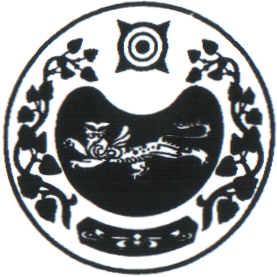                                                            ПОСТАНОВЛЕНИЕ                                                             от 21.12. 2020г.    № 84-п       аал ЧарковО внесении изменений в постановление от 17.09.2019г. № 54/1-п «Об утверждении муниципальнойпрограммы «Профилактика правонарушений, противодействие наркомании на территории Чарковского сельсовета»»        В соответствии с Федеральным законом от 06.10.2003г.№ 131-Ф3 «Об общих принципах местного самоуправления в Российской Федерации» (с изменениями), Уставом муниципального образования  Чарковский сельсовет, в целях обеспечение общественной безопасности населения, создания условий для снижения уровня преступности на  территории  Чарковского сельсовета, администрация Чарковского сельсовета ПОСТАНОВЛЯЕТ:Внести изменения в муниципальную программу «Профилактика правонарушений,             противодействие наркомании  на территории Чарковского сельсовета»       следующие изменения:            - паспорт программы читать в новой редакции;- таблицу 2 программы читать в новой редакции.Настоящее постановление обнародовать на информационных стендах и на  официальном сайте Администрации в сети Интернет.Настоящее постановление вступает в силу после официального опубликования (обнародования).Контроль за исполнением настоящего постановления оставляю за собой.Глава Чарковского сельсовета                                   Г.И.Дорохина                                                                      ПаспортМуниципальная программа «Профилактика правонарушений, противодействие наркомании  на территории  Чарковского сельсовета »         
                                                          Таблица 2РОССИЯ ФЕДЕРАЦИЯЗЫХАКАС РЕСПУБЛИКАЗЫАFБАН ПИЛТIРI АЙМАFЫЧАРКОВ ААЛНЫН ЧОБI                                   АДМИНИСТРАЦИЯЗЫРОССИЙСКАЯ ФЕДЕРАЦИЯРЕСПУБЛИКА ХАКАСИЯУСТЬ-АБАКАНСКИЙ РАЙОНАДМИНИСТРАЦИЯЧАРКОВСКОГО  СЕЛЬСОВЕТАНаименование   «Профилактика правонарушений, противодействие наркомании  на территории муниципального образования Чарковский сельсовет на»             
Заказчик     Администрация Чарковского сельсовета Усть-Абаканского района Республики Хакасия                                         Разработчик  Администрация Чарковского сельсовета Усть-Абаканского района Республики Хакасия                                         Цели         - создание условий для защиты жизни, здоровья, прав и  свобод граждан, собственности, интересов общества от   преступных и иных противоправных посягательств;           
- создание условий для снижения уровня преступности на  территории муниципального образования Чарковский сельсоветЗадачи       - создание системы социальной профилактики правонарушений, направленной на активизацию борьбы с пьянством, алкоголизмом, наркоманией, преступностью, незаконной миграцией;                                                
- предотвращение незаконного распространения наркотических средств, психотропных веществ и их прекурсоров;           
- повышение уровня культурного, спортивного, правового, нравственного и военно-патриотического воспитания граждан;- профилактика правонарушений  в общественных местах и на улицах         Исполнители  Администрация Чарковского сельсовета Усть-Абаканского района Республики Хакасия    Источники     
финансированияСредства бюджета  Чарковского сельсовета 25,0 тыс.руб.2016 -   0,002017  -  0,002018 -   0,00 2019 -   5,02020 -   5,02021 –  5,02022 -   5,0 2023 -   5,0            Ожидаемые     
конечные      
результаты- снижение количества совершаемых противоправных деяний (преступлений);- оздоровление обстановки на улицах и в других  общественных местах;                                      
- улучшение профилактики правонарушений в среде   несовершеннолетних и молодежи;                            
- осуществление контроля за миграционными потоками,  недопущение роста числа незаконных мигрантов;-предотвращения терроризма и экстремизма             
- недопущение роста правонарушений и преступлений,  связанных с незаконным оборотом наркотических и  психотропных веществ                                     Организация контроля за исполнениемКонтроль за исполнением настоящей Программы осуществляется органами местного самоуправления  муниципального образования Чарковский сельсовет  в пределах их полномочий                 Статус№ п/пНаименование муниципальной программыосновных мероприятий и мероприятийОтветственный исполнительКод бюджетной классификацииКод бюджетной классификацииКод бюджетной классификацииКод бюджетной классификацииРасходы руб, годыРасходы руб, годыРасходы руб, годыРасходы руб, годыРасходы руб, годыРасходы руб, годыРасходы руб, годыРасходы руб, годыРасходы руб, годыРасходы руб, годыОжидаемый результатОсновные направления реализацииСвязь с показателями муниципальной программы(номер показателя характеризующего результат реализации основного мероприятияСтатус№ п/пНаименование муниципальной программыосновных мероприятий и мероприятийОтветственный исполнительГРБСРзПзЦСРВР20162017201820192020202020212021202220222023Ожидаемый результатОсновные направления реализацииСвязь с показателями муниципальной программы(номер показателя характеризующего результат реализации основного мероприятияМуниципальная программа«Профилактика правонарушений, противодействие наркомании на территории Чарковского сельсовета»       0,000,000,0050005000500050005000500050005000Муниципальная программа«Профилактика правонарушений, противодействие наркомании на территории Чарковского сельсовета»       Администрация Чарковского сельсоветаОсновное мероприятие 1Профилактика правонарушенийАдминистрация Чарковского сельсовета33001000000,00 0,000,00 30003000300030003000300030003000Мероприятие 1Мероприятия по профилактике правонарушенийАдминистрация Чарковского сельсовета013011333001226702400,00 0,000,00 3000 3000300030003000300030003000- снижение количества совершаемых противоправных деяний (преступлений);- оздоровление обстановки на улицах и в других  общественных местах;                            
- улучшение профилактики правонарушений в среде   несовершеннолетних и молодежиПроводить работу по формированию в поселении общественных объединений граждан-добровольной народной дружины-женсоветаОсновное мероприятие 2Противодействие наркоманииАдминистрация Чарковского сельсовета3300200000,000,000,0020002000200020002000200020002000Мероприятие 1Мероприятия по противодействию наркоманииАдминистрация Чарковского сельсовета013011333002226802400,000,000,0020002000200020002000200020002000недопущение роста правонарушений и преступлений,  связанных с незаконным оборотом наркотических и  психотропных веществ                                     Организация и проведение мероприятий по выявлению на территории Чарковского сельсовета очагов произрастания наркотикосодержащих культур